Ce matériel a été produit grâce à un accord de coopération (n° 1 NU2HGH000047-01-00) entre les US Centers for Disease Control and Prevention (US CDC) et RTI International, 2022. Il est offert gratuitement pour être utilisé dans le cadre d'analyses et de recherches communautaires. Veuillez créditer les US CDC et RTI International. Pour plus d'informations, contactez GEarle-Richardson@cdc.gov.Le contenu et le format de ce questionnaire relèvent de la responsabilité des auteurs et ne représentent pas nécessairement la position officielle des CDC.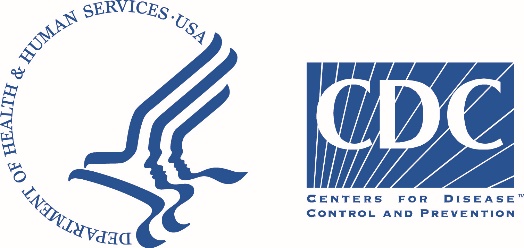 ESHONGULU SH’OMUKANIAESHONGULU SH’OMUKANIAOmubulya(Enquêteur) : _________Echikanganirioky’omusubya : ______(Handik’erinary’ecommune, ry’ekiharok’yovunyaghasa  « zone de santé », n’echiroky’omukanya)Mulongo kutsy’omuyi (Quartier)…………………………………………………Kiharochikèch’ovunyaghasa’ « Aire de santé »…………………………Kiharoch’ovunyahasa (zone de santé) ……………………………………………Chiro ……………… /……………………/………………………Endambi ………………………………………………………………………………………Scénario: Kuthi, Ngahulawamo_______ (Kanganay’abandu boshi mulinabo ukahul’amenawabo). Tulihan’okorinarye’Ofisi yeserikali eyikimaniray’obunyaghasa omokihugho kyosi.Tukahikahano’erishakania nenu okobukoni bw’Ebola. Tuanzire itwawatiky’eryowania’emitegheko yerilwa n’obukoni bw’evirusiby’ebola (MVE)  omokihugho kyethu. Tune  nomukania nabakalani erireby’amalengekanya wab’okobukony’obu. Tukendi babuly’amabuly’okobunyaghasa nakandi okweby’ukakola n’ekihanda kyaghu erikakiry’okomakoni. Ebyosh’evyukenditubwira bikendi tumikishibwan’e[Ofisi yeserikali eyikimanir’obunyaghasa omokihugho kyosi]. Omukanya wethu akivugha   dakika amakumy’ asathu.Emberesh’eritsuka,  nianzir’inakwibuky’evindu bireve:Oywanzire yukasubay’okomabulyo wethu . Sitwangathandy’omundu’erisuby’okomabulyo wethu, kand’oko ndambi yoshi wanganabugha uthi siguthishyanzire eritusubirya , iwatubwira ithwashighiry’aho.Sihaly’amasubiryo awuwene nawathuwene, tukarondy’eriminyatu ebyo walab’amo n’amalengekanya wikuwaghu. Ebyoshi kukendi nibwira bikishighala kathi kaghu naghe. Sinendikubuly’erinaryaghu.Eripoti’eyotukishahandika ekindishaby’ekikuhiky’ebyosh’abandu boshi bakitubwira, sibyendishatokekana eriminyerer’amasubiryo waghu.Wamabya iwuwithy’amabulyo nabibugh’erikania naghu wanganabirikir’oko , [erina n’ekashiakakola] oko [numero yesimu].Wanamaligh’erisuby’okomabulyo waghe ? Inga kuts’Iyehe ?(Handik’erikirirya ryohano, omundu amighana iwa mushim’okondambi’aryakuha n’eribuyir’omukanyawaho.).Soma hanohondeke : Ni kindu Kyomuhaso munene eriminy’abandu boshi’abakaghan’erisuby’okomabulyowethu. Tukishayir’omughanzo wabandw’aba omoripoti yethu. Obulichir’omwigholo,abarondi boshi bamalekania wabandu bakibya bakaleth’emighanzo yesho mbimbano balyahikamo ; emighanzo yebipapura byamabulyo balya hindanaya, emighanzo yabandu balya ghaner’eribasubrya(Abakali na balume), nakandi nabandu batalwe wabo ibahandika ngoko emighendere yomo kipapura kyamabulyo yivuyire. Una withy’okomabulyo emberethutsuke ? [Handik’amabulyomunye wo hano ]Scénario: Kuthi, Ngahulawamo_______ (Kanganay’abandu boshi mulinabo ukahul’amenawabo). Tulihan’okorinarye’Ofisi yeserikali eyikimaniray’obunyaghasa omokihugho kyosi.Tukahikahano’erishakania nenu okobukoni bw’Ebola. Tuanzire itwawatiky’eryowania’emitegheko yerilwa n’obukoni bw’evirusiby’ebola (MVE)  omokihugho kyethu. Tune  nomukania nabakalani erireby’amalengekanya wab’okobukony’obu. Tukendi babuly’amabuly’okobunyaghasa nakandi okweby’ukakola n’ekihanda kyaghu erikakiry’okomakoni. Ebyosh’evyukenditubwira bikendi tumikishibwan’e[Ofisi yeserikali eyikimanir’obunyaghasa omokihugho kyosi]. Omukanya wethu akivugha   dakika amakumy’ asathu.Emberesh’eritsuka,  nianzir’inakwibuky’evindu bireve:Oywanzire yukasubay’okomabulyo wethu . Sitwangathandy’omundu’erisuby’okomabulyo wethu, kand’oko ndambi yoshi wanganabugha uthi siguthishyanzire eritusubirya , iwatubwira ithwashighiry’aho.Sihaly’amasubiryo awuwene nawathuwene, tukarondy’eriminyatu ebyo walab’amo n’amalengekanya wikuwaghu. Ebyoshi kukendi nibwira bikishighala kathi kaghu naghe. Sinendikubuly’erinaryaghu.Eripoti’eyotukishahandika ekindishaby’ekikuhiky’ebyosh’abandu boshi bakitubwira, sibyendishatokekana eriminyerer’amasubiryo waghu.Wamabya iwuwithy’amabulyo nabibugh’erikania naghu wanganabirikir’oko , [erina n’ekashiakakola] oko [numero yesimu].Wanamaligh’erisuby’okomabulyo waghe ? Inga kuts’Iyehe ?(Handik’erikirirya ryohano, omundu amighana iwa mushim’okondambi’aryakuha n’eribuyir’omukanyawaho.).Soma hanohondeke : Ni kindu Kyomuhaso munene eriminy’abandu boshi’abakaghan’erisuby’okomabulyowethu. Tukishayir’omughanzo wabandw’aba omoripoti yethu. Obulichir’omwigholo,abarondi boshi bamalekania wabandu bakibya bakaleth’emighanzo yesho mbimbano balyahikamo ; emighanzo yebipapura byamabulyo balya hindanaya, emighanzo yabandu balya ghaner’eribasubrya(Abakali na balume), nakandi nabandu batalwe wabo ibahandika ngoko emighendere yomo kipapura kyamabulyo yivuyire. Una withy’okomabulyo emberethutsuke ? [Handik’amabulyomunye wo hano ]Texte de la QuestionOptions de ResponseEshyo nunga sh’eshongulu shilebiry’obunyaghasa (eafya n’amakoni)Eshyo nunga sh’eshongulu shilebiry’obunyaghasa (eafya n’amakoni)Omoyengaa yalaba, muwanarondirye eshongulu eshilebiry’obukakiry’okomakon’awakashighalirana ? IngaaIyehelabir’okolibulyo 3Amaghan’eribugha(isiwasoma)1b. Ukalusay’eshongulueshilebiry’eafyanamakoni shohayi ? [des maladies transmissibles](Isiwa soma amasubiryow’erisombola. Sombol’amasubiryoawahambenen’eby’omusubyaakendikubwira.)Abakolib’okobilamiroAbakoli abe RECO/ Relais communautaire Abanganga bekiyiraRadiyoBisesaniEbipapura by’eriminyisha ebikay’okoluhimboFacebookWhatsAppTwitterInstagramSMS (Message des opérateur)Oko bashakulu bomomuyiEyeri sabira (okokisomo, abaghombeb’ebisomo)Kihanda n’abathungaOkokalasiEkisenge kye afya n’amakoniEryowir’okobandu omomulongoAhandi______________SihaliAmaghan’eribugha(isiwasoma)Ubegher’erilush’eshongulu eshilebirye bindu byoshi  shohayi? (Isiwa soma amasubiryow’erisombolwa. Sombol’amasubiryoawahambenen’eby’omusubyaakendikubwira.)Abakoli bokobilamiroAbakoli abe RECO/ Relais communautaire Abanganga bekiyiraRediyoBisesaniEbipapura by’eriminyisha evikay’okoluhimboFacebookWhatsAppTwitterInstagramSMS (Message des opérateurs)Okosyo katsukatsu shenokaEyerisabira (okokisomo, abaghombeb’ebisomo)Kihanda n’abathungaOkokalasiEkisenge ekyobulamo/ElupitaliEryowir’okobandu omomulongoAhandi_______________________SihaliAmaghan’eribugha(isiwasoma)2b. Ukalusay’eshongulueshilebiry’eafyanamakoni shohayi ?(Isiwa soma amasubiryow’erisombola. Sombol’amasubiryoawahambenen’eby’omusubyaakendikubwira.)Abakolib’okobilamiroAbakoli abe RECO/ Relais communautaire Abanganga bekiyiraRadiyoBisesaniEbipapura by’eriminyisha ebikay’okoluhimboFacebookWhatsAppTwitterInstagramSMS (Message des opérateur)Oko bashakulu bomomuyiEyeri sabira (okokisomo, abaghombeb’ebisomo)Kihanda n’abathungaOkokalasiEkisenge kye afya n’amakoni / ElupitaliEryowir’okobandu omomulongoAhandi______________SihaliAmaghan’eribugha(isiwasoma)Okongendo y’enduliwaronday’eshongulu eshilebiry’eafyan’amakoniyaby’okorinaryandi:(Somaamasubiryow’erisombolawoshi. Sombol’ebyomusubyawaghuakendibugha.)Ingye wene wene (musubya)Oghundi mundu wokw’ingye (oyulinga mwira, omwana, omubuthi, kuts’ omú̧nwáni wa hakuhi) Oghundi________________Amaghan’eribugha(isiwasoma)Eriikether’eshongulu eshilebiry’obunyaghasa n’a makoni Eriikether’eshongulu eshilebiry’obunyaghasa n’a makoni Omo lulengo lungahimuikethery’abakolibokobilamiroeribarether’eshongulueshilebiry’obunyahasa (eafyab’amakoni) ?KutsivuHakeNahake nahakeSiniwith’echeribughaSinashiAmaghan’eribugha(isiwasoma)Omo lulengo lungahimuikethery’abakoli/RECO eribarether’eshongulu eshilebiry’obunyaghasa (eafyab’amakoni) ?KutsivuHakeNahake nahakeSiniwith’echeribughaSinashiAmaghan’eribugha(isiwasoma)Omo lulengo lungahimuikethery’abangangab’ekiyira eribarether’eshongulu eshilebiry’obunyaghasa (eafyab’amakoni) ?KutsivuHakeHake kutsivuNahake nahakeSiniwith’echeribughaSinashiAmaghan’eribugha(isiwasoma)Omo lulengo lungahimuikethery’erediyoeribarether’eshongulu eshilebiry’obunyaghasa (eafyab’amakoni)?KutsivuHakeHake kutsivuNahake nahakeSiniwith’echeribughaSinashiAmaghan’eribugha(isiwasoma)Omo lulengo lungahimuikethery’evisesanieribarether’eshongulu eshilebiry’obunyaghasa (eafyab’amakoni)?KutsivuHakeHake kutsivuNahake nahakeSiniwith’echeribughaSinashiAmaghan’eribugha(isiwasoma)Omo lulengo lungahimuikethere’ebipapuraby’emilaghe evikay’okoluhimbo kuts’ehipapura hike hikehy’emilaghe eribarether’eshongulu eshilebiry’obunyaghasa (eafyab’amakoni) ?KutsivuHakeHake kutsivuNahake nahakeSiniwith’echeribughaSinashiAmaghan’eribugha(isiwasoma)Omo lulengo lungahimuikethery’emitandaoy’ekijamii(eying’efacebook, ewhatsape, Twitere, Instagramu) eribarether’eshongulu eshilebiry’obunyaghasa (eafyab’amakoni) ?KutsivuHakeHake kutsivuNahake nahakeSiniwith’echeribughaSinashiAmaghan’eribugha(isiwasoma)Omo lulengo lungahimuikethery’abimaniri b’enoka(mukamaw’okomuy’ono) eribarether’eshongulu eshilebiry’obunyaghasa (eafyab’amakoni) ?KutsivuHakeHake kutsivuNahake nahakeSiniwith’echeribughaSinashiAmaghan’eribugha(isiwasoma)Omo lulengo lungahimuikethery’abimanirib’ebisomo eribarether’eshongulu eshilebiry’obunyaghasa (eafyab’amakoni)?KutsivuHakeHake kutsivuNahake nahakeSiniwith’echeribughaSinashiAmaghan’eribugha(isiwasoma)Omo lulengo lungahimuikethery’abanduboko kihanda chenu eribarether’eshongulu eshilebiry’obunyaghasa (eafyab’amakoni) ?KutsivuHakeHake kutsivuNahake nahakeSiniwith’echeribughaSinashiAmaghan’eribugha(isiwasoma)13b. Omo lulengo lungahimuikethery’abanwani(abandw’abahakuhihakuhinaghu) bikuwenu eribarether’eshongulu eshilebiry’obunyaghasa (eafyab’amakoni) ?KutsivuHakeHake kutsivuNahake nahakeSiniwith’echeribughaSinashiAmaghan’eribugha(isiwasoma)13c. Omo lulengo lungahimuikethery’akalasi eribarether’eshongulu eshilebiry’obunyaghasa (eafyab’amakoni) ?KutsivuHakeHake kutsivuNahake nahakeSiniwith’echeribughaSinashiAmaghan’eribugha(isiwasoma)13d. Omo lulengo lungahimuikethery’eriwor’okobandu b’omomulongo kw’eshongulu eshilebiry’obunyaghasa (eafyab’amakoni) ?KutsivuHakeHake kutsivuNahake nahakeSiniwith’echeribughaSinashiAmaghan’eribugha(isiwasoma)13e. Omo lulengo lungahimuikethery’ebisengeby’obulamlya (bilamiro)eribarether’eshongulu eshilebiry’obunyaghasa (eafyab’amakoni) ?KutsivuHakeHake kutsivuNahake nahakeSiniwith’echeribughaSinashiAmaghan’eribugha(isiwasoma)13f. Omolulengolungahimuikethery’eshonzakano she SMS (Airtel, Vodacom, Orange,) eribarether’eshongulueshilebiry’eafyan’amakoni?KutsivuHakeHake kutsivuNahakenahakeSiniwith’echeribughaSinashiAmaghan’eribugha(isiwasoma)Esho gumu néne nénesh’obukoni eshika kenderay’abakalaniEsho gumu néne nénesh’obukoni eshika kenderay’abakalaniOko malengekania waghu, amakoni wahi w’akakenderay’abandu b’okutsivu oko muy’ono ?(somaamasubiryow’erisombolawosi. Sombol’ebyomusubyawaghuakendibugha.)Obukoni bw’evirusiby’ebolaEkoronaAka pururuEkíkubá kínéne (Tuberculose)Akalundi /EsidaAmakoni awakashihalirana okwilabir’engono/erisath’amasathaw’endimbwekoEkoleràOvuserwe/obúkébúkêEtifoideEkohókohôEritaluk’erihumula (Infections des voies Respiratoires Aiguës)Akáhuru /Erihara/ErihitaAwandimakoni :________________________ Amaghan’eribugha(isiwasoma)Ebyo bandu babiriminya n’ebyo bakayivulay’okobukoni bw’evirusi eby’ebolaEbyo bandu babiriminya n’ebyo bakayivulay’okobukoni bw’evirusi eby’ebolaWabiryowa abandu bakakani’okobukoni bw’evirusieby’ebola?IngaIyeheSomer’omusubya ebihandiko ebiri ohwikwa emberesherilabir’okolibulyo43Amaghan’eribughaEcho wowa chechahi chikakanibw’okobukoni bw’evirusi eby’ebola??(Handik’ebyaka kukaniraya) :________________________SinashiAmaghan’eribugha(isiwasoma)Scénario: Ebikangiriryoby’obukonibwe’evirusiby’ebobola bisosire awandi makoni nakandi oko bikangiriry’ebihani’akábembere, omutwe n’omubiri eriluma, erisala n’erihita. Habilaba biro bireve, omusasi akatsuk’erilwir’omobitininia kutsy’omundu iniakw’omuleru. Abandu abaliko mbanza néne bobandu balyatul’okobakoni kutsy’okomibiri ya bandu balyahol’omo bola kuts’omomakoni atashibwe.[Isiwibiriraw’eriongezi’ekindikindu ekyobandu batashi oko bukonibw’ebola wamilebya ikiwitemuhaso]Scénario: Ebikangiriryoby’obukonibwe’evirusiby’ebobola bisosire awandi makoni nakandi oko bikangiriry’ebihani’akábembere, omutwe n’omubiri eriluma, erisala n’erihita. Habilaba biro bireve, omusasi akatsuk’erilwir’omobitininia kutsy’omundu iniakw’omuleru. Abandu abaliko mbanza néne bobandu balyatul’okobakoni kutsy’okomibiri ya bandu balyahol’omo bola kuts’omomakoni atashibwe.[Isiwibiriraw’eriongezi’ekindikindu ekyobandu batashi oko bukonibw’ebola wamilebya ikiwitemuhaso]Wowirw’okundy’eyomwisobakakani’okobukonibw’evirusieby’ebola?(somaamasubiryow’erisombolawosi. Sombol’ebyomusubyawaghuakendibugha.)Okomilagheyerilaby’omoshongendaomokitolhitolhiOkobashakulub’omomuyiOk oba recoOkobakolib’okobilamiroAbang’abebithiOkobaghombeb’ebisomoOkobathungaSinashiAhandi______Amaghan’eribugha (isiwasoma)Walangirira hayi kuts’owira hayi kutse kandi wasomahayieyomwiso ebilebiry’obyobukonibw’evirusibw’ebola?(somaamasubiryow’erisombolawosi. Sombol’ebyomusubyawaghuakendibugha.)RediyoVisesaniMilaghe yerilaby’omo shongenda omo kitolhitolhiEbihandiko : makasini/hipapura hikehike hy’eshongulu /Bipapura binenebinene by’emilaghe evikayokoluhimboOko mutandao : Blog / Site InternetMitandao y’ekijamii / FacebookOkosimu : Enzakano, WhatsAppEyo bandu bakasabira (kisomo, abimanirib’ebisomo)OkokalasiSinashiAhandiAmaghan’eribugha (isiwasoma)_________Ukalengekanayakw’ekihunzoky’obukonibw’evirusiby’ebolaomomuyichabyachakwenene?IngaaIyehelabir’oko libulyo.21Sinashilabir’oko libulyo.21Amaghan’eribugha (isiwasoma)Wamabibyaiwunalighire ngoko’ekihunzo ky’obukoni bw’evirusiby’ebola chabya chakwenene, oko malengekanya waghu, ekihunzo munyechatsukir’okuchi?(Isiwa soma amasubiryow’erisombola. Sombol’amasubiryoawahambenen’eby’omusubyaakendikubwira.)Eritul’okoshonyamash’emolhiMuchikingir’oko mundu oyulya lusay’obukoni bw’ehihyaAbandu abaka rondy’eshosende bobalet’obukuni munye bw’enoka (« Ébola business »)Obukoni munye bwaletawa na banasyasaObukoni munye bwaletawa na bandu bomobihugho bye hihyaNi buloyiSinashiOghundi mwatsi : _____________________Amaghan’eribugha (isiwasoma)20b. Ok’wiwe erishighalirania yangalwir’okuchi ?1. Eribul’eshongulu2. Abandu abakathambir’abakoni abakwir’evirusi by’ebola3. Erithula n’erisathir’oko nyama y’emoli4. Ebindi : _____________________5. Amaghan’eribugha (isiwasoma)Oko masubiryo woshi labir’oko libulyo 22Wamabibyaisiwulighire ngoko’ekihunzoky’obuko ni bw’evirusiby’ebolachabyachakwenene, ukawaz’uthiabakoliab’eripostebabyabakakol’enoyochi ?(Isiwa soma amasubiryow’erisombola. Sombol’amasubiryoawahambenen’eby’omusubyaakendikubwira.)Bali’eno busana na makuta (« Ébola business ») Bali’eno yomo syasa / Bali’eno yomo politikeBali’eno busana n’eriryatir’abandub’oko kabila kaghumereraBali’eno busana n’eribughaho’abandub’oko kabila kaghumereraSindi talangira omundu n’omuyima oyukatumik’eribugh’ekihunzoch’obukoni bw’evirusiby’ebolaokomuyiwetuEyindi sababuAmaghan’eribugha(isiwasoma)Abandubaneneb’okomuyiwenu banaliyire ngokw’ekihunzoky’obukonibw’evirusiby’ebolachapyachikapetsy’enokaoko biro byalaba ? 1. Inga2. Iyehe3. Sinashi4. Amaghan’eribugha22b. Unawazire nga wanganalwal’obukoni bw’evirusiby’ebola ? IngaaIyeheOmusuby’amabugh’atih’iyehelabir’okolibulio 22dSinashiOmusuby’amabugh’atih’iyehelabir’okolibulio23Amaghan’eribugha (isiwasoma)22c. Wamabibyaiwunawazire ko wanganalwal’obukonibw’evirusiby’ebola, omo lulengo lungahi wanga hambabo ? Ehatari yerihambaboni nenekutsivuEhatari yerihambaboni neneEhatari yerihambabo iry’omokatikatiEhatari yerihambaboningeEhatariyerihambaboningekutsivuAmaghan’eribugha (isiwasoma)Oko musubyo mughuma okw’awoshi, labir’oko libulyo 2322d. Wamabibyaiwunawazire ko siwangalwal’obukonibw’evirusiby’ebola, echangalekanichi ? Nyamuhanga anenagheNabiripat’echikatoSiniritulok’osho nyamash’emoliNgatsungawa n’abalimu (ebisambo) Ebindi binduAmaghan’eribugha (isiwasoma)Oko lulengo lungahi, abandu banene b’okomuyi wenu basayireerilwala’obukonibw’evirusiby’ebola?SibasayirenahakeBasayireHakeBasayirekutsivuSinashiAmaghan’eribugha(isiwasoma)Oko lulengo lungahi, usayire erilwal’obukonibw’evirusiby’ebola?Sinisayire nahakeNinsayire Hake Nisayire kutsivuSinashiAmaghan’eribugha(isiwasoma)ErishighaliraniaErishighaliraniaObukoni bw’evirusiby’ebola buka shighalirana buti?(Isiwa soma amasubiryow’erisombola. Sombol’amasubiryo awahambene n’eby’omusubya akendikubwira.)Erithul’oko maghetse womomubiri ( amasu, matandi, olunza, amabi, ebisalo, amaghetse aw’akalwir’obusoni bw’omulume n’omukali , amabere) w’omundu oyulwer’ebola.Erithul’oko maghetse womo mubiriw’omundu oyulyahol’om’obukoni bw’evirusi by’ebola. Erithul’oko bindu ebirya togherakw’amaghetse womo mubiriw’omundu oyulwere kutsy’oyulya hol’om’obukon ibw’evirusiby’ebola. Erisath’amasatha w’endimbweko n’omundu oyulwery’obukoni bw’evirusiby’ebolaErisath’amasatha w’endimbweko n’omundu oyulwery’obukoni bw’evirusiby’ebolaEriramuky’abandu uka bahamb’okobukebw’okubokoEriry’oshonyama sh’emoliErilw’omo myanyaErithakirwa kuts’eriloghwaEyindinzira_________SinashiAmaghan’eribugha (isiwasoma)Endengosh’erikakiryaEndengosh’erikakiryaEShonzira shahi shangawatich’eriyiking’okobukonibw’evirusi by’ebola ?(Isiwa soma amasubiryow’erisombola. Sombol’amasubiryoawahambenen’eby’omusubyaakendikubwira.)Erinaby’ebyal’oko bulindambi n’embakabáno/sabuniEripat’echikato ch’erikakiry’oko bukoni bw’evirusi by’ebolaErithendi thul’oko mubiriw’omundu oyulyahol’om’obukoni bw’evirusi by’ebolaErithendi hik’oko kiriroch’omundu oyulyahol’om’obukoni bw’evirusi by’ebolaErimbal’esho nzwikáno shoko byala embere sh’eritey’omulwereErimbal’esho nzwikáno shoko byala embere sher’ery’ebisalo thul’oko kuts’oko maghetse wosiwisi womo mubiriw’omundu oyulwere, Eri tumikishy’ekapoti (condom)  ’endambi yerisath’amasatha w’endimbweko n’omundu oyulwery’obukoni bw’evirusiby’ebolaEritumikishy’ekapoti (condom)  endambiyerisath’amasathaw’endimbweko n’omundu oyw’abal’obukoniErithendiya oko visenge by’obunyaghasaErithendiy’oko banganga b’ekiriyiraEririgh’eripulizy’omo mbimbano eshodawa sh’erith’evirusiRitaluken’eriyiketsy’okobukoni bw’evirusiby’ebola Eshindinzira____________________SinashiAmaghan’eribugha(isiwasoma)Wanabirimyaeshondengo/nzirash’eriyikakirya (eriyikinga) okobukonibw’evirusiby’ebola ?IngaIyehelabir’oko 29Amaghan’eribugha(isiwasoma)Eshondengo shahi wabirimyaeriyiking’okobukonibw’evirusiby’ebola ?(Isiwa soma amasubiryow’erisombola. Sombol’amasubiryoawahambenen’eby’omusubyaakendikubwira.)Nganabay’ebyal’oko bulindambi n’embakabáno/sabuniNabiripat’echikatoch’erikakiry’oko bukonibw’evirusiby’ebolaSinirithul’oko mubiriw’omundu oyulya hol’om’obukoni bw’evirus iby’ebolaSinirihik’oko kiriro ch’omundu oyulya hol’om’obukon ibw’evirusi by’ebolaNgambal’eshonzwikáno shoko byala embere sh’eritey’omulwereNgambal’esho nzwikáno shoko byala embere sher’ery’ebisa lothul’okokuts’oko maghetse wosiwisi womo mubiriw’omundu oyulwere, Ngatumikishy’akapoti (condom)  saw’endambi yerisath’amasathaw’endimbwekon’omundu oyulwery’obukoni bw’evirusiby’ebolaNgatumikishy’akapoti (condom)  endambi yerisath’amasathaw’endimbwekon’omundu oyulyalama’obukoni bw’evirusi by’ebolaNgaghana eriyaa oko visengey’obunyaghasa (C.S)Ngaghana eriyaa oko bangangab’ekiriyiraMungaligh’eripulizy’omombimbano yaghe mw’eshodawash’erith’evirusiEshindinzira________________________SinashiAmaghan’eribugha (isiwawasoma)Muwanabyan’ekizuwiyoukavughauthi ukayiketsy’oko bukoni bw’evirusiby’ebola ?IngaIyeheisiwalabir’oko31Sinashiisiwalabir’oko31Amaghan’eribugha(isiwawasoma)Evizuwiyobyahiwaby’ukeyaukavugha uthi ukayiketsy’oko bukoni bw’evirusi by’ebola ?(Isiwa soma amasubiryow’erisombola. Sombol’amasubiryoawahambenen’eby’omusubyaakendikubwira.)Naho soma ebibugh’erisubiryaukalebyakw’anamohw’elibulioKathal hik’ebindu byerikoleshya (eshonzwikánosh’ebyala, embakabáno/sabuni, etc.)Erisung’ebindu byerikoleshya (eshonzwikánosh’ebyala, embakabáno/sabuni, etc.)Eribul’amaghetsew’erimabaEribul’echikatoErivul’omwanyaw’erisegheriamo balwere b’omombimbanoEribula wakola eithivith’emibere yirimo hatari (eriteyia abalwere, eriy okobiriro) Abakalani sibethaligha mibere mihyamihyaEbindi : ________________________________________________________Amaghan’eribugha(isiwawasoma)EbikangiriryoEbikangiriryoWangana niahulir’ebikangiriryo ebikakanganaya ngok’okomundu akwiry’okobukon ibw’evirusi by’ebola  ?(Isiwa soma amasubiryow’erisombola. Sombol’amasubiryoawahambenen’eby’omusubyaakendikubwira.)Naho soma ebibugh’erisubiryaukalebyakw’anamohw’elibulioAkábembere/eripandishy’omuliroOmuthw’erilumaOmubiry’erilumaErisala/erimokaErihitaErisendy’omusasi w’omobithininia neyindi mihanda y’emileruObuleghaleghere kutsy’enduhi y’omubiriwoshiEbindi bikangiriryo :______________________________________________SinashiAmaghan’eribugha (isiwawasoma)Somer’omusubyayobihandikoebi : Ebikangiriryo by’obukoni bwe’evirusi by’ebobola bisosire awandi makoni nakandi okobikangiriry’ebi hani’akábembere, omutwen’omubiri eriluma, erisalan’erihita. Habilaba biro bireve, omusasi akatsuk’erilwir’omo bitininia kutsy’omundu iniakw’omuleru. Abandu abaliko mbanza néne bobandu balya tul’oko bakoni kutsy’okomibiri ya bandu balyahol’omo bola kuts’omomakoni atashibwe.  Amabulyo awakwamire alebiry’ebyowangakola iwe kutsy’owundi mundu amaby’asako ebikangiriryo by’obukon ibw’evirus iby’ebolaSomer’omusubyayobihandikoebi : Ebikangiriryo by’obukoni bwe’evirusi by’ebobola bisosire awandi makoni nakandi okobikangiriry’ebi hani’akábembere, omutwen’omubiri eriluma, erisalan’erihita. Habilaba biro bireve, omusasi akatsuk’erilwir’omo bitininia kutsy’omundu iniakw’omuleru. Abandu abaliko mbanza néne bobandu balya tul’oko bakoni kutsy’okomibiri ya bandu balyahol’omo bola kuts’omomakoni atashibwe.  Amabulyo awakwamire alebiry’ebyowangakola iwe kutsy’owundi mundu amaby’asako ebikangiriryo by’obukon ibw’evirus iby’ebolaWangayirawuthiwamabiyisungakw’ebikangiryoby’obukoni bw’evirusiby’ebola?(Isiwa soma amasubiryow’erisombola. Sombol’amasubiryoawahambenen’eby’omusubyaakendikubwira.)Eribirikir’oko numero y’esimu eyobandu b’enoka bakabirikir’erirondya buwaticha bwa lubaluba.Eriminyish’abakama kuts’abakolib’obuwaticha[Ronday’eriminya ndekendeke oyo akabirikirako erituwaticha eriminyanga nindi]Eriy’oko kilamiro/kisenge ky’obunyaghasa kye serekali eripat’obubalyaEriy’oko kilamiro/kisenge ky’obunyaghasa kithe kyaserekali (privé) eripat’obubalyaEriy’oko kilamiro kiryahimbawa eritey’amakoniw’ebola (CTE) eripat’obubalyaEriyok’omungangaw’ekiyira eripat’obubalyaEriy’okokilamiro ekyeripishako (CT)Eriy’okodawa ey’ebitiEriy’oko duka yeshodawa erighul’ebininiErishigala waghu ukalind’eriyilamiraEriseghera hali nabandibanduEribasula n’emikonalo ya buli chiroErirondyamwimaniriw’ekisomoErisabaNyamuhandaEkindikindu : ______________________________________________________SinashiAmaghan’eribugha (isiwawasoma)Wangayira wuthi wamiminya ngok’omundu w’okokihanda chaghu amitsuk’erikangania’ ebikangiryo by’obukoni bw’evirusi by’ebola?(Isiwa soma amasubiryow’erisombola. Sombol’amasubiryo awahambene n’eby’omusubya akendikubwira.)Eribirikir’oko numero y’esimu eyobandu b’enoka bakabirikir’erirondya buwaticha bwa lubaluba.Eriminyish’abakama kuts’abakoli b’obuwaticha[Ronder’eriminya ndekendeke oyo bakabirikirako erituwaticha eriminya nganindi]Eriminyish’abakolib’eriposteErimutwal’okokilamiro/kisengeky’obunyaghasa kyeserekali eripat’obubalyaErimutwal’okokilamiro/kisengeky’obunyaghasa kithe kyaserekali (privé) ibamuh’obubalyaErimutwal’okokilamiroeky’epimishaErimutwal’okokilamiro kiryahimbawa eritey’amakoniw’ebola (CTE) ibamuh’ obubalyaErimutwal’okomunganga w’ekiyira ibamuh’obubalyaEriy’oko duka yeshodawa erighul’ebininiErimutunzir’ekaErimusegheria hali nabandi banduErirondya mwimanir iw’ekisomoErisaba NyamuhangaErithendi kola kinduEkindi kindu : ________________________________________________SinashiAmaghan’eribugha (isiwawasoma)Wangayira wuthi wamiminyangok’omundu w’okomuyi wenu bakamukawazir’obukoni bw’evirusi by’ebola?Isiwa soma amasubiryow’erisombola. Sombol’amasubiryoawahambenen’eby’omusubyaakendikubwira.Eribirikir’okonambariy’esimu eyobandu b’enoka bakabirikir’erirondya buwaticha bwa lubaluba.Eriminyish’abakama kuts’abakoli b’obuwaticha  [Ronder’eriminya ndekendeke oyo bakabirikir’ako erituwaticha eriminya nga nindi]Erbwir’abakolib’eriposteErimbombery’omwimaniri w’abalume/nyumbakumiErimuh’omuhwa w’eriyok’okokilamiro kiryahimbawa eritey’amakoni w’ebola (CTE) ibamuh’ obubalyaErimuhomuhwaw’eriyok’okokilamiroeky’eripishaErithendi kola kinduErisabaNyamuhangaErithendi seghera hakuhi n’erithul’oko mundumunyeEkindikindu :__________________________________________________SinashiAmaghan’eribugha (isiwasoma)Wangayirawuthi wamiminya ngok’omunduw’okomuyi wenu amabihol’om’obukoni bw’evirusi by’ebola kuts’erihol’omo nzirashita shibwe ?Isiwa soma amasubiryow’erisombola. Sombol’amasubiryoawahambenen’eby’omusubyaakendikubwira.Erithendithul’oko chindaEribirikir’okonambari y’esimu eyobandub’enoka bakabirikir’erirondya buwaticha bwa lubaluba.Eriminyish’abakama kuts’abakolib’obuwaticha[Ronder’eriminya ndekendeke oyo bakabirikirako erituwaticha eriminya nga nindi]Erimbombery’omwimaniri w’abalume/nyumbakumiErimbombery’omwimaniri w’ekisomoErimbombery’omungangaw’ekiyiraEriminyisha ekisengeky’obunyaghasa kyahakuhiErithendi bwira n’omundu m’oyimaEritendilakaEriyamutha n’erikol’ekiriro butsir’eribwirabanduEkindi kindu : _____________________________________________________SinashiAmaghan’eribugha (isiwasoma) Eringira ry’abakalani omomalwa n’obukoni/omo riposteEringira ry’abakalani omomalwa n’obukoni/omo riposteSomer’omusubyawaghuy’ebihandiko’ebi : Nanzire inaminy’abimaniri b’omuyi wenu nabandi bandu b’okomuyi wenu obo mwabyamwanzire ibawatich’erivugh’ekihunzoch’obukoni bw’evirusiby’ebola.Somer’omusubyawaghuy’ebihandiko’ebi : Nanzire inaminy’abimaniri b’omuyi wenu nabandi bandu b’okomuyi wenu obo mwabyamwanzire ibawatich’erivugh’ekihunzoch’obukoni bw’evirusiby’ebola.Abakulubahi’omoboshi bomusadikirye obo mwanganarondya ibababwir’okobilebirye obukoni bw’evirusi by’ebolaomomuyiwenu ?Ekashiy’omukulu (Handik’erina)SinashiLabir’okolibulyo 38Amaghan’eribugha (isiwasoma)Labir’okolibulyo 38Wanganaligh’erithuha amenawabo, esho numbarishabosh’esimu nahobikere ?Inga-- Yabibya « Inga », handik’amena wabo, n’enambari y’esimu, n’ahwikereIyeheOmusubya amaghan’erithubwiraSilazima aribya neshonomer’omo busondoly’obulingovuOkomalengekanya waghu, hany’abandibandu abangingirire’omomalwa n’obukoni bw’ebola/omo riposte ? IngaIyehelabir’okolibulyo 40Sinashilabir’okolibulyo 40Amaghan’eribugha (isiwwasoma)Wanganaligh’erithuha amena wabo, eshonumbari shabo sh’esimu nahobikere ?Inga. Handik’erina, n’énambari y’esimu, n’ahwikereIyeheOmusubyaamaghan’erithubwira(Isiwasoma)Silazima aribya neshonomer’omo busondoly’obulingovuAmalengekania w’abandu oko riposte  [Ongezay’ekihande chino wamibya iwunashingoko emikolanoy’eriposte itinabasula nakandi wabibya iwanzir’eriminy’amalengekania w’abakalani. Amalengekani’oko riposte tukakanaya kughok’obuli omo busondolya bwa kabiri.].Amalengekania w’abandu oko riposte  [Ongezay’ekihande chino wamibya iwunashingoko emikolanoy’eriposte itinabasula nakandi wabibya iwanzir’eriminy’amalengekania w’abakalani. Amalengekani’oko riposte tukakanaya kughok’obuli omo busondolya bwa kabiri.].Somer’ebihandiko bino by’omusubya waghu: Ebithunga nibinene ebika koler’erivugh’ekihunzo ch’obukoni bw’evirusiby’ebola. Baka bahulamo “Ebipya eby’eriposte” nawanganabya iwabirisungana nabo okomuyi wenu. Ebipy’ebi eby’eriposte bika theghek’emigheko mina mina, eyiring’erirondy’abandu abathulok’okomulwere kuts’omuholi w’ebola abandu isebethabalangira , erikwamirira abandw’aba,erighab’andub’ebikato, eritheya balwere, obubalya obutholere, eriwaticha abandu abaluhire kihakili, erikaniryabandu emyatsik’oyiri, mwibaminyangok’omuyiwabo aliomohatari(CREC ), erith’abaholi n’olukengerwa nabutsira hatari (EDS), la PCI, Eri pim’abandu boshi abak’ingir’omomuyi(CPE).  Somer’ebihandiko bino by’omusubya waghu: Ebithunga nibinene ebika koler’erivugh’ekihunzo ch’obukoni bw’evirusiby’ebola. Baka bahulamo “Ebipya eby’eriposte” nawanganabya iwabirisungana nabo okomuyi wenu. Ebipy’ebi eby’eriposte bika theghek’emigheko mina mina, eyiring’erirondy’abandu abathulok’okomulwere kuts’omuholi w’ebola abandu isebethabalangira , erikwamirira abandw’aba,erighab’andub’ebikato, eritheya balwere, obubalya obutholere, eriwaticha abandu abaluhire kihakili, erikaniryabandu emyatsik’oyiri, mwibaminyangok’omuyiwabo aliomohatari(CREC ), erith’abaholi n’olukengerwa nabutsira hatari (EDS), la PCI, Eri pim’abandu boshi abak’ingir’omomuyi(CPE).  Wanabirisungana n’omundu w’omokipya eky’eriposte omo muyi wenu oko biro by’ekihunzo thuliko ?IngaIyeheSinashiAmaghan’eribugha (isiwwasoma)Ukanatsemer’emiberey’abandw’aberipostebakatumikamo nabakalan ib’okomuyi wenu?Inga Iyehelabir’okolibulyo 42bSinashilabir’okolibulyo 43Amaghan’eribugha (isiwwasoma)labir’okolibulyo 43Echika kutsemesaya chekyahi ?(Handike’erisubiryoryo hano) _______________________Omusubya amaghan’erithubwiraOko musubyo mughuma okw’awoshi, labir’oko libulyo 4342b. Echute tsemerachekyahi ?(Handike’erisubiryo ryo hano) _______________________Omusubya amaghan’erithubwiraEshyo ngulu eshi lebiry’abakalani (Démographie)Eshyo ngulu eshi lebiry’abakalani (Démographie)Somer’ebihandiko bino by’omusubya waghu: Wasingya erimb’oko katamb ikaghu ukasubiry’oko busondoli buno. Emberesh’eribugha, nanzir’inakubulya hindi hibulyo hike ehinkendiniwathich’eriminy’ebyo wa labamo. Somer’ebihandiko bino by’omusubya waghu: Wasingya erimb’oko katamb ikaghu ukasubiry’oko busondoli buno. Emberesh’eribugha, nanzir’inakubulya hindi hibulyo hike ehinkendiniwathich’eriminy’ebyo wa labamo. Wabuthawa kiro chi ?Kiro ch’eributwa : ___________________[Handikanga ni mulume kutse mukali]MulumeMukaliWashiyir’akalasi ko hayi ?SinisomireKalasik’ekiprimariKalasik’esekondariNangwity’okolipolomery’esekondariNangwity’okolipolomery’akalasi kakuluKalasik’emibiri y’ebyalaAmaghan’eribugha (isiwasoma)Ekashi yahi ye yika kuwatikayakutsivuokoshoshi uka kola ?SiniwitekashiObulime, erithunga, eriyomo kisuki, obubaliyaEkashy’eritsimb’ehor (Or)Mibiri y’erikokotyaErighuly’omuliro w’obumeme, egaz na maghetseErihimbir’abandu b’eshombimbanoEripokera bagheni n’erighulya kalyo akahireEriheka n’eribik’ebindu Mibiri y’erithume shonzakano(poste) n’eriwatich’abandu erikania nabali halihali(telecom)Emibiri y’okobighonaMibiri y’ebyala, sayasi n’eyobufundiKashi sh’eriondery’abandu b’amanyumbaEkashi y’eleta, obulashi, eritsunga banduErikangiriryaObunyaghasa n’eriwathich’abanduObughoma n’eritsangy’abanduNgalabalaba (inyabugha ngaka labiralabira hayi) Nilimufanya biasharaErighuly’oko hindu hikehikeEbindi : ___________________________________________________________Amaghan’eribugha (isiwasoma)Ukabughamuvughewahiw’okutsivukulengesh’indi ?EkifaranzaElingalaEkiswahiliEkinandeOghundimuvughe : __________________________________________________Amaghan’eribugha (isiwasoma)Ukabughamivugheyahi (mubughew’obosokulu) ?[Muvughe 1][Muvughe 2][Muvughe 3]Oghundimuvughe : ____________________________________________________Amaghan’eribugha (isiwasoma)W’anzir’eripoker’eshyongulueshilebiry’obukonibw’evirusiby’ebolaomomuvughewahi ?[Muvughe 1][Muvughe 2][Muvughe 3]Oghundimuvughe : ______________________________________________Amaghan’eribugha (isiwasoma)Ukasom’oko kisomokyahi ? HoroveKatolikaKisomoky’emihahamukoKisilamuKibanguSinisadikiryekisomoEkindikisomo : ________________________________________________________Amaghan’eribugha (isiwasoma)Scénario: Wasingya ,twamahik’oko mwiso w’obusondoli bwetu. Una with’eribulyo ry’erithubuly’embere thughende ? Scénario: Wasingya ,twamahik’oko mwiso w’obusondoli bwetu. Una with’eribulyo ry’erithubuly’embere thughende ? 